Protokół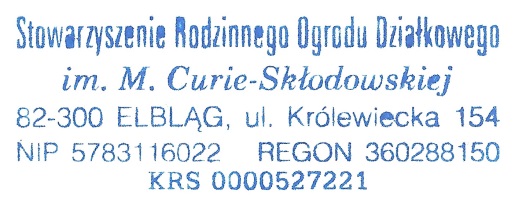 Walnego Zebrania Stowarzyszenia ROD im. M.C. Skłodowskiej w Elbląguz 23 kwietnia 2017 roku.Walne Zebranie cz. IPorządek Zebrania:Otwarcie zebrania – prezes.Wybór przewodniczącego zebrania i sekretarza (głosowanie jawne).Stwierdzenie prawomocności zebrania na podstawie listy obecności – przewodniczący zebraniaPowołanie Komisji Skrutacyjnej (głosowanie jawne).Przyjęcie porządku zebrania /na wnioski uzupełnienie porządku Walnego Zebrania/, (głosowanie jawne).Przebieg zebrania:Prezes Stowarzyszenia Andrzej Kowalski dokonał otwarcia Walnego Zebrania.W głosowaniu jawnym jednogłośnie na przewodniczącego zabrania wybrano Edmunda Bednarka, na sekretarza został wybrany Leszek Łukaszczyk.Przewodniczący zebrania na podstawie podpisów złożonych na listach obecności stwierdził, że w zebraniu uczestniczy 53 członków Stowarzyszenia. W związku z powyższym zgodnie z § 28 ust. 2 Statutu Stowarzyszenia Walne Zebranie jest prawomocne w pierwszym terminie.Przewodniczący zebrania przedstawił przyjęty porządek Walnego Zebrania.Walne Zebranie cz. IIPorządek zebrania:Przedstawienie sprawozdania z pracy Zarządu ROD za rok 2016 – prezes.Przedstawienie sprawozdania z pracy Komisji Rewizyjnej. – przewodnicząca.Przedstawienie sprawozdania z pracy Komisji Rozjemczej – przewodniczący.Powołanie fachowego instruktora ogrodowego (głosowanie jawne).Podjęcie uchwał;w sprawie zatwierdzenia sprawozdania finansowego za rok 2016;w sprawie: rocznej składki członkowskiej na rok 2017;w sprawie powołania instruktora ogrodowego;w sprawie uchwalenie absolutorium dla organów stowarzyszenia za rok 2016;Zarząd;Komisja Rewizyjna;Komisja Rozjemcza.w sprawie uchwalenie ryczałtu za przejazdy;Przedstawienie planu pracy merytorycznej, opłat, remontów i inwestycji, oraz preliminarza finansowego na rok 2017.Plan pracy merytorycznej – prezes; Propozycje opłat – wiceprezes;opłata ogrodowa;opłata za zarządzanie i administrację dla użytkowników działek, którzy nie są członkami stowarzyszenia;ekwiwalent za nieodpracowane godziny społeczne;opłata wodna;opłata energetyczna;opłata za wywóz śmieci;propozycje remontów i preliminarz finansowy na rok 2017. Dyskusja nad przedstawionymi propozycjami.Zgłaszanie uwag i poprawek/ na wnioski uzupełnienie propozycji/ (głosowanie jawne)Podjęcie uchwał w sprawie: (głosowanie jawne)Opłat ogrodowych;Opłat za zarządzanie i administrację dla użytkowników działek, którzy nie są członkami stowarzyszenia;Opłat za nieodpracowane godziny społeczne, oraz ustalenie liczby godzin;Opłaty wodnej i kosztu 1 m3;Opłaty energetycznej i kosztu 1 kWh;Opłaty za wywóz śmieci;Planu gospodarczego na rok 2017.Omówienie spraw bieżących.Zamknięcie obrad.Przebieg zebrania:Prezes przedstawił sprawozdanie z pracy Zarządu w roku 2016.Przewodnicząca Komisji Rewizyjnej przedstawiła sprawozdanie z pracy komisji w roku 2016.Przewodniczący Komisji Rozjemczej przedstawił sprawozdanie z pracy komisji w roku 2016.W głosowaniu jawnym, przy jednym głosie przeciw, na fachowego instruktora ogrodowego powołana została p. Teresa Nałęcz nr dz. 80.Przewodniczący zebrania zarządził głosowanie nad poniższymi uchwałami, które zostały przyjęte: w sprawie zatwierdzenia sprawozdania finansowego za 2016 rok, jednogłośnie;w sprawie ustalenia wysokości składki członkowskiej na 2017 rok, jednogłośnie;w sprawie uchwalenia absolutorium dla organów Stowarzyszenia za 2016 rok;dla Zarządu, jednogłośnie;dla Komisji Rewizyjnej, jednogłośnie;dla Komisji Rozjemczej, jednogłośnie.Przystąpiono do przedstawienia planu pracy merytorycznej, opłat, remontów i inwestycji, oraz preliminarza finansowego na rok 2016.Prezes przedstawił Plan pracy merytorycznej Stowarzyszenia na bieżący rok;Wiceprezes przedstawił propozycje opłat na rok 2017 w tym:opłata ogrodowa;opłata za zarządzanie i administrację dla użytkowników działek, którzy nie są członkami stowarzyszenia;ekwiwalent za nieodpracowane godziny społeczne;opłata wodna;opłata energetyczna;opłata za wywóz śmieci;propozycje remontów i preliminarz finansowy na rok 2017.Przewodniczący zebrania zarządził dyskusję nad przedstawionymi propozycjami.Jako pierwszy głos zabrał dzierżawca działki nr 24 składając wniosek o podniesienie ekwiwalentu za nieprzepracowane godziny społeczne do 15 zł za godzinę. W głosowaniu jawnym wniosek został przyjęty przy 6 głosach przeciw.
Druga głos zabrała dzierżawczyni działki nr 16 zgłaszając problem rozkładania karmy dla bezpańskich kotów na przypadkowych działkach. W odpowiedzi, do zajęcia sprawą zobowiązał się prezes informując, że zarząd zasięgnie informacji w schronisku dla zwierząt odnośnie możliwości odłowu bezpańskich kotów. 
W następnej kolejności głos zabrał dzierżawca działki nr 61 w sprawie parkowania samochodu na poboczu drogi dojazdowej do Starego Młyna. W odpowiedzi, wiceprezes poinformował, że teren ten nie należy do ROD.
W dyskusji głos zabrał wiceprezes informując o zakazie wyrzucania śmieci poza ogrodzenie ogrodu, karach finansowych grożących Stowarzyszeniu za nieprzestrzeganie tego zakazu oraz o obowiązku utrzymania za ogrodzeniem ogrodu ładu i porządku.
Wiceprezes poinformował jeszcze o obowiązku przestrzegania przepisów ruchu drogowego przez kierowców parkujących swoje samochody w bezpośrednim sąsiedztwie bramy wjazdowej na teren ogrodów oraz przystanku autobusowego.
Na zakończenie dyskusji głos zabrał prezes przedstawiając problem braku spadkobierców po zmarłym dzierżawcy działki nr 46 zgłaszając jednocześnie wniosek komisyjnego przejęcia działki w zasoby stowarzyszenia oraz przekazania jej nowemu dzierżawcy. W wyniku głosowania jawnego wniosek został przyjęty jednogłośnie.Przewodniczący zebrania ogłosił głosowanie nad podjęciem następujących uchwał:Opłat ogrodowych – 0,26 zł /m2;Opłat za zarządzanie i administrację dla użytkowników działek, którzy nie są członkami stowarzyszenia – 12 zł;Opłat za nieodpracowane godziny społeczne, oraz ustalenie liczby godzin – 5 godzin po 15 zł;Opłaty wodnej i kosztu 1 m3 – 4,50 zł/m3;Opłaty energetycznej i kosztu 1 kWh – 0,70 zł/1kWh;Opłaty za wywóz śmieci – 15 zł /rok;Planu gospodarczego na rok 2017.Proponowane stawki opłat zostały przyjęte jednogłośnie.W ramach omówienia spraw bieżących nikt nie zabierał głosu.Przewodniczący zebrania ogłosił zamknięcie Walnego Zebrania Sprawozdawczego Stowarzyszenia ROD im. M.C. Skłodowskiej w Elblągu.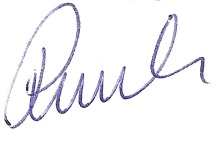 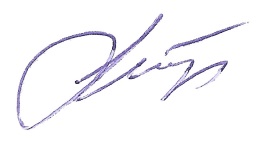 sekretarz							przewodniczący zebrania